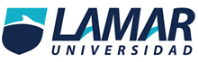 Sergio Bazan Muñoz Jr.Quimica Actividad 313/5/16BEO4113Profesor, en mi caso yo no creía que con un diagrama era suficiente asi que puse dos uno con ideas y el otro con el proceso que lleva y asi no se veria muy amontonado.